SERVIÇO PÚBLICO FEDERALUNIVERSIDADE FEDERAL DA PARAÍBA CENTRO DE CIÊNCIAS HUMANAS, LETRAS E ARTESDEPARTAMENTO DE LETRAS ESTRANGEIRAS MODERNASProcesso Seletivo Simplificado para Professor Substituto de Língua Inglesa- Edital no 31, de 02 de maio de 2019.INSCRIÇÕES DEFERIDAS PELO DEPARTAMENTO DE LETRAS ESTRANGEIRAS MODERNAS (DLEM) LOCAL DAS PROVASALEXANDRE DE ALBUQUERQUE SOUSABERNARDO LUIZ ANTUNES SOARESCLARA MAYARA DE ALMEIDA VASCONCELOSEMNY NICOLE BATISTA DE SOUSAKATARINA QUEIROGA DUARTEATIVIDADEDATA/HORALOCALSorteio do ponto da prova didática20 de maio de 2019 às 08:00hCCHLA sala Multimídia AProva Didática21 de maio de 2019 às 08:00h CCHLA sala Multimídia A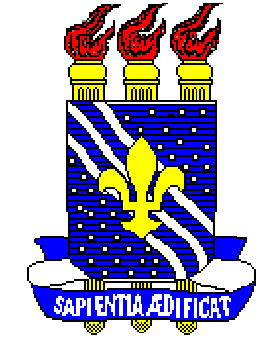 